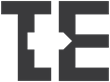                                        ANMELDUNG                                                    zur Tagung „Initiativ werden!                                       Unternehmerisch denken und handeln                                                       am14. Juni 2016  Per E-Mail:   info@ch-e.euPer Post: CHANCENGLEICH in Europa e.V., Hörder Bahnhofstraße 6, 44263 DortmundHiermit melde ich mich verbindlich für die Tagung an.Name: ………………………………………………………………………………………………………………Vornahme: ……………………………………………………………………………………………………….Einrichtung/Anschrift: ……………………………………………………………………………………...Tel.: …………………………………………………………………………………………………………………..E-Mail: ……………………………………………………………………………………………………………….Die Tagung findet statt im Bürgersaal der Bezirksverwaltung Hörde, Hörder Bahnhofstraße 16,  44263 Dortmund